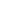 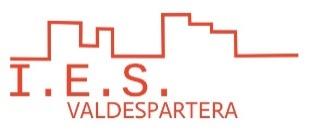 En cuanto a los criterios de calificación especificados anteriormente para todos los niveles y etapas, en ningún caso se promediará y se aplicarán los porcentajes establecidos cuando se den las siguientes circunstancias:El/la estudiante se niegue a realizar la prueba o no llegue a realizarla por una ausencia injustificada.En alguna de las 5 partes (gramática y vocabulario, listening, speaking, 	reading 	y writing) se haya obtenido una calificación inferior a “2” que refleje un abandono constatado por parte del alumno/a a la hora de la realización de la prueba en cuestión.Esta concreción será también de aplicación al apartado “School Work” cuando el/la estudiante sistemáticamente haya dejado de realizar tareas, entregar trabajos solicitados o negarse a participar en clase cuando se le requiera.
	En cualquiera de los anteriores casos, se considerará que, consecuentemente, la conclusión del proceso de evaluación y calificación que determina el grado de adquisición de las competencias y la consecución de los objetivos establecidos NO PUEDE SER SUFICIENTE, por lo que la calificación obtenida no podrá ser superior a 4 en esa evaluación.	No obstante, a efectos del cálculo de la nota final, el profesorado SÍ que aplicará el promedio correspondiente para poder obtener una calificación trimestral para poder posteriormente calcular la media ponderada establecida. A la hora de calcular la calificación final en todos los cursos y etapas, se aplicará una media ponderada teniendo en cuenta la calificación real (entero y sus dos primeros decimales) obtenida por el alumnado en cada evaluación trimestral, de tal manera que se calculará como sigue:	Es decir, la nota obtenida por los alumnos en la 1º evaluación supondrá el 25% de la nota final. Lo mismo ocurre con la 2º evaluación, mientras que la nota obtenida en la 3º evaluación supondrá el 50% de la nota final de curso. Si una vez realizada la media ponderada se obtuviese un número con decimales y, por tanto, se precisase aplicar el redondeo correspondiente para obtener un número entero, se aplicaría lo establecido a tal efecto en el apartado sobre EVALUACIÓN.CRITERIOS DE CALIFICACIÓN PARCIALLas calificaciones de cada evaluación trimestral se calcularán de la siguiente manera:Las calificaciones de cada evaluación trimestral se calcularán de la siguiente manera:Las calificaciones de cada evaluación trimestral se calcularán de la siguiente manera:Las calificaciones de cada evaluación trimestral se calcularán de la siguiente manera:Las calificaciones de cada evaluación trimestral se calcularán de la siguiente manera:Las calificaciones de cada evaluación trimestral se calcularán de la siguiente manera:Grammar, vocabulary, phoneticsReadingListeningSpeakingWritingSchool Work                    1º BACHILLERATO35%15%10%10%20%10%2º BACHILLERATO30%40%10%10%10%Use of EnglishEvAU (Reading and writing)ListeningSpeakingSchool work (compulsory writings)CRITERIOS DE CALIFICACIÓN FINALEl valor de cada evaluación trimestral para hallar la nota final será el que sigue:1ª evaluación 🡪 25%          2ª evaluación 🡪 25%         3ª evaluación 🡪 50%PRUEBA EXTRAORDINARIALa evaluación se llevará a cabo igual que en la 3ª opción del siguiente apartado.El departamento entregará a los alumnos un listado con los contenidos mínimos del curso en cuestión. El alumno cuenta con los libros de texto y el cuaderno de su propiedad para poder trabajar también el resto de los contenidos.El departamento entregará a los alumnos un listado con los contenidos mínimos del curso en cuestión. El alumno cuenta con los libros de texto y el cuaderno de su propiedad para poder trabajar también el resto de los contenidos.PENDIENTES DEL CURSO ANTERIORLos alumnos podrán recuperar los cursos anteriores de tres modos:1ª opción: el alumno obtiene una media aritmética de, al menos, 5 entre las dos primeras evaluaciones del curso actual.2ª opción: si, aun así, el alumno no recupera la asignatura, deberá superar una prueba objetiva que incluirá, como mínimo, los contenidos mínimos de la materia y que se realizará previsiblemente hacia mediados de mayo.3ª opción: si suspende la prueba anterior, el alumno realizará una prueba extraordinaria en junio. Dada la falta de tiempo y la naturaleza de dicha prueba, la evaluación no contemplará el School Work ni Speaking. Así pues, el peso de los distintos apartados a evaluar en esta prueba se reparte como sigue:             1º Bachillerato: Grammar, Vocabulary and Phonetics 50%; Reading 15%; Listening 15%; Writing 20%.                                                                               2º Bachillerato: EvAU   75%, Use of English  25%.En el caso de que el alumno no recupere el curso anterior mediante la 1ª opción y no se presente al resto de pruebas, en su expediente constará un NO PRESENTADO.1ª opción: el alumno obtiene una media aritmética de, al menos, 5 entre las dos primeras evaluaciones del curso actual.2ª opción: si, aun así, el alumno no recupera la asignatura, deberá superar una prueba objetiva que incluirá, como mínimo, los contenidos mínimos de la materia y que se realizará previsiblemente hacia mediados de mayo.3ª opción: si suspende la prueba anterior, el alumno realizará una prueba extraordinaria en junio. Dada la falta de tiempo y la naturaleza de dicha prueba, la evaluación no contemplará el School Work ni Speaking. Así pues, el peso de los distintos apartados a evaluar en esta prueba se reparte como sigue:             1º Bachillerato: Grammar, Vocabulary and Phonetics 50%; Reading 15%; Listening 15%; Writing 20%.                                                                               2º Bachillerato: EvAU   75%, Use of English  25%.En el caso de que el alumno no recupere el curso anterior mediante la 1ª opción y no se presente al resto de pruebas, en su expediente constará un NO PRESENTADO.INSTRUMENTOS DE EVALUACIÓNCada profesor utilizará los instrumentos que más se ajusten a su estilo de enseñanza.Son estos instrumentos útiles tanto para la evaluación ordinaria, como para la final, como para la continua. Podrán ser los siguientes, entre otros:School Work: incluye la realización de deberes y tareas, el contenido del cuaderno y cualquier otro aspecto relacionado con el trabajo diario del alumno que el profesor estime oportuno. En 2º Bachillerato, sólo la entrega o no de compulsory writings y la calidad de los mismos serán calificados en este apartado.Las redacciones, trabajos/proyectos, etc. serán obligatorios, y deberán ajustarse a las mismas normas que el cuaderno. Además, su presentación deberá hacerse dentro del margen de tiempo establecido por el profesor.Los exámenes podrán evaluar aspectos gramaticales, vocabulario, fonética, writing, speaking, etc.; es decir, cualquiera de las partes en las que se dividen los contenidos de la asignatura.Los exámenes orales, presentaciones orales de proyectos (trabajos), participación oral en clase, listening activities, dictados, etc., junto con la observación sistemática del alumno, son también instrumentos de evaluación. 	En 1º Bachillerato, la lectura de un libro determinado por el departamento será obligatoria y será evaluada como school work o reading, dependiendo del enfoque didáctico que le dé el profesor a esa actividad.Son estos instrumentos útiles tanto para la evaluación ordinaria, como para la final, como para la continua. Podrán ser los siguientes, entre otros:School Work: incluye la realización de deberes y tareas, el contenido del cuaderno y cualquier otro aspecto relacionado con el trabajo diario del alumno que el profesor estime oportuno. En 2º Bachillerato, sólo la entrega o no de compulsory writings y la calidad de los mismos serán calificados en este apartado.Las redacciones, trabajos/proyectos, etc. serán obligatorios, y deberán ajustarse a las mismas normas que el cuaderno. Además, su presentación deberá hacerse dentro del margen de tiempo establecido por el profesor.Los exámenes podrán evaluar aspectos gramaticales, vocabulario, fonética, writing, speaking, etc.; es decir, cualquiera de las partes en las que se dividen los contenidos de la asignatura.Los exámenes orales, presentaciones orales de proyectos (trabajos), participación oral en clase, listening activities, dictados, etc., junto con la observación sistemática del alumno, son también instrumentos de evaluación. 	En 1º Bachillerato, la lectura de un libro determinado por el departamento será obligatoria y será evaluada como school work o reading, dependiendo del enfoque didáctico que le dé el profesor a esa actividad.